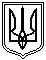 Миколаївська міська радаМиколаївського районуМиколаївської областіVIII скликанняПостійна комісія міської ради зпитань прав людини, дітей, сім'ї, законності, гласності, антикорупційної політики,місцевого самоврядування, депутатської діяльності та етикиПРОТОКОЛ № 44					Дистанційний режимвід 26.03.2024						(форма – відеоконференція)Засідання постійної комісії міської ради з питань прав людини, дітей, сім'ї, законності, гласності, антикорупційної політики,місцевого самоврядування, депутатської діяльності та етикиПрисутні депутати Миколаївської міської ради VIIІ скликання:Голова постійної комісії: О. В. КісельоваСекретар постійної комісії: Т. М. Домбровська Члени постійної комісії: Л. А. Дробот, В. С. Транська Відсутні члени постійної комісії: А. О. Ільюк, Є. В. ПавловичЗапрошені:Шуліченко Т. В. – директор департаменту економічного розвитку Миколаївської міської ради;Кочева І. Є. – заступник начальника управління у справах ветеранів війни, внутрішньо переміщених осіб Миколаївської міської ради – начальник відділу по роботі з ветеранами війни та внутрішньо переміщеними особами.ПОРЯДОК ДЕННИЙ:Слухали 1. Пропозиції до порядку денного засідання постійної комісії міської ради з питань прав людини, дітей, сім’ї, законності, гласності, антикорупційної політики, місцевого самоврядування, депутатської діяльності та етики.Кісельова О. В., голова постійної комісії міської ради, запропонувала порядок роботи засідання постійної комісії ради з питань прав людини, дітей, сім’ї, законності, гласності, антикорупційної політики, місцевого самоврядування, депутатської діяльності та етики на 26.03.2024, а саме розглянути питання Розділу 1 та 2 порядку денного, а також включити додатково питання про попередній розгляд проєкту рішення міської ради «Про затвердження Положення про електронні консультації та опитування в місті Миколаєві» (файл s-ev-011gk).Висновок постійної комісії: Затвердити порядок роботи засідання постійної комісії ради з питань прав людини, дітей, сім’ї, законності, гласності, антикорупційної політики, місцевого самоврядування, депутатської діяльності та етики на 26.03.2024, а саме розглянути питання Розділу 1 та 2 порядку денного, а також включити додатково питання про попередній розгляд проєкту рішення міської ради «Про затвердження Положення про електронні консультації та опитування в місті Миколаєві» (файл s-ev-011gk).Голосували: «за» – 4, «проти» – 0, «утримались» – 0.РОЗДІЛ 1. Організаційні питання діяльності Миколаївської міської радиПро попередній розгляд проєкту рішення міської ради «Про внесення доповнення до рішення міської ради від 28.11.2023 № 26/66 «Про затвердження Плану діяльності з підготовки проєктів регуляторних актів Миколаївської міської ради на 2024 рік» (s-pg-025).Доповідач: директор департаменту економічного розвитку Миколаївської міської ради Шуліченко Тетяна ВасилівнаВисновок постійної комісії: Погодити та рекомендувати міському голові винести на розгляд сесії міської ради проєкт рішення міської ради «Про внесення доповнення до рішення міської ради від 28.11.2023 № 26/66 «Про затвердження Плану діяльності з підготовки проєктів регуляторних актів Миколаївської міської ради на 2024 рік» (s-pg-025).Голосували: «за» – 4, «проти» – 0, «утримались» – 0.Про попередній розгляд проєкту рішення міської ради «Про внесення змін та доповнень до рішення Миколаївської міської ради від 23.02.2017 № 16/32 «Про затвердження Положень про виконавчі органи Миколаївської міської ради» (зі змінами та доповненнями)» (s-uv-006gk).Доповідач: заступник начальника управління у справах ветеранів війни, внутрішньо переміщених осіб Миколаївської міської ради – начальник відділу по роботі з ветеранами війни та внутрішньо переміщеними особами Кочева Ірина ЄвгенівнаВисновок постійної комісії: Погодити та рекомендувати міському голові винести на розгляд сесії міської ради проєкт рішення міської ради «Про внесення змін та доповнень до рішення Миколаївської міської ради від 23.02.2017 № 16/32 «Про затвердження Положень про виконавчі органи Миколаївської міської ради» (зі змінами та доповненнями)» (s-uv-006gk).Голосували: «за» – 4, «проти» – 0, «утримались» – 0.Про попередній розгляд проєкту рішення міської ради «Про внесення змін та доповнень до рішення Миколаївської міської ради від 22.12.2016 № 13/1 «Про затвердження структури виконавчих органів Миколаївської міської ради» (зі змінами та доповненнями)» (s-uv-007).Доповідач: заступник начальника управління у справах ветеранів війни, внутрішньо переміщених осіб Миколаївської міської ради – начальник відділу по роботі з ветеранами війни та внутрішньо переміщеними особами Кочева Ірина ЄвгенівнаВисновок постійної комісії: Погодити та рекомендувати міському голові винести на розгляд сесії міської ради проєкт рішення міської ради «Про внесення змін та доповнень до рішення Миколаївської міської ради від 22.12.2016 № 13/1 «Про затвердження структури виконавчих органів Миколаївської міської ради» (зі змінами та доповненнями)» (s-uv-007).Голосували: «за» – 4, «проти» – 0, «утримались» – 0.Про попередній розгляд проєкту рішення міської ради  «Про затвердження Стратегії розвитку Миколаївської міської територіальної громади на період до 2027 року та Плану заходів з її реалізації» (s-pg-024) (відповідно до листа розробника проєкту рішення міської ради від 21.03.2024 за                                  вих. №3311/02.03.01.01-12/24-2).Доповідач: директор департаменту економічного розвитку Миколаївської міської ради Шуліченко Тетяна ВасилівнаВисновок постійної комісії: Погодити та рекомендувати міському голові винести на розгляд сесії міської ради проєкт рішення міської ради «Про затвердження Стратегії розвитку Миколаївської міської територіальної громади на період до 2027 року та Плану заходів з її реалізації» (s-pg-024).Голосували: «за» – 4, «проти» – 0, «утримались» – 0.Висновки Аналітичного центру «Інститут законодавчих ідей» щодо результатів проведеної антикорупційної експертизи проєктів рішень міської ради:«Про внесення змін та доповнень до рішення міської ради від 23.07.2020 № 57/371 «Про затвердження міської комплексної Програми «Інформатизація та розвиток електронного урядування» на 2020-2025 роки» (зі змінами)»;«Про внесення змін до рішення Миколаївської міської ради від 23.12.2023 № 27/9 «Про затвердження Програми економічного і соціального розвитку м. Миколаєва на 2024-2026 роки»;«Про внесення змін до рішення Миколаївської міської ради від 23.02.2017 № 16/32 «Про затвердження Положень про виконавчі органи Миколаївської міської ради» (зі змінами та доповненнями)»;«Про внесення зміни та доповнення до рішення міської ради від 24.12.2020 № 2/29 «Про розподіл повноважень при передачі в оренду майна, що належить до комунальної власності територіальної громади міста Миколаєва, затвердження Переліку підприємств, установ, організацій, що надають соціально важливі послуги населенню, та Переліку другого типу» (зі змінами та доповненнями)».Висновок постійної комісії: Взяти до відома висновки Аналітичного центру «Інститут законодавчих ідей» щодо результатів проведеної антикорупційної експертизи проєктів рішень міської ради.Голосували: «за» – 4, «проти» – 0, «утримались» – 0.Про попередній розгляд проєкту рішення міської ради «Про затвердження Положення про електронні консультації та опитування в місті Миколаєві» (s-ev-011gk) (внесено до порядку денного «з голосу»).Доповідач: начальник відділу стандартизації та впровадження електронного врядування Миколаївської міської ради в особі начальника відділу Канарський Дмитро АндрійовичВисновок постійної комісії: Погодити та рекомендувати міському голові винести на розгляд сесії міської ради проєкт рішення міської ради «Про затвердження Положення про електронні консультації та опитування в місті Миколаєві» (s-ev-011gk).Голосували: «за» – 4, «проти» – 0, «утримались» – 0.РОЗДІЛ 2. Розгляд звернень відділів, управлінь, департаментів,адміністрацій районів та інших установ містаПитання 2.1-2.6 порядку денного були розглянуті спільно.2.1. Інформація департаменту з питань надання адміністративних послуг Миколаївської міської ради від 18.10.2023 за вих. №  38875/19.04.01-04/23-2  щодо порушення управлінням земельних ресурсів Миколаївської міської ради строків надання адміністративних послуг щодо прийняття рішення Миколаївської міської ради по земельним питанням у період з 01.03.2022 по 01.10.2023.2.2. Інформація департаменту з питань надання адміністративних послуг Миколаївської міської ради від 10.11.2023 за вих. №  43147/19.04.01-04/23-2  щодо порушення управлінням земельних ресурсів Миколаївської міської ради строків надання адміністративних послуг щодо прийняття рішення Миколаївської міської ради по земельним питанням у період з 01.10.2023 по 01.11.2023.2.3. Інформація департаменту з питань надання адміністративних послуг Миколаївської міської ради від 17.11.2023 за вих. №  44351/19.04.01-05/23-2 щодо порушення департаментом архітектури на містобудування Миколаївської міської ради строків надання адміністративних послуг щодо видачі дозволів на розміщення зовнішньої реклами у період з 01.10.2023 по 01.11.2023.2.4. Інформація департаменту з питань надання адміністративних послуг Миколаївської міської ради від 14.12.2023 за вих. №  49483/19.04.01-05/23-2 щодо порушення департаментом архітектури на містобудування Миколаївської міської ради строків надання адміністративних послуг щодо видачі дозволів на розміщення зовнішньої реклами у період з 01.03.2022 по 01.12.2023.2.4.1. Лист департаменту архітектури та містобудування Миколаївської міської ради від 15.12.2023 за вих. №  49842/12.01-24/23-2 щодо надання інформації на лист департаменту з питань надання адміністративних послуг Миколаївської міської ради.2.5. Інформація департаменту з питань надання адміністративних послуг Миколаївської міської ради від 14.12.2023 за вих. №  49482/19.04.01-26/23-2 щодо порушення управлінням комунального майна Миколаївської міської ради строків надання адміністративних послуг щодо приватизації майна комунальної форми власності (квартири, будинку, житлових приміщень) у період з 01.03.2022 по 01.12.2023.2.6. Інформація департаменту з питань надання адміністративних послуг Миколаївської міської ради від 14.12.2023 за вих. №  49485/19.04.01-04/23-2  щодо порушення управлінням земельних ресурсів Миколаївської міської ради строків надання адміністративних послуг щодо прийняття рішення Миколаївської міської ради по земельним питанням у період з 01.03.2022 по 01.12.2023.Висновок постійної комісії: Взяти до відома інформацію, надану департаментом з питань надання адміністративних послуг Миколаївської міської ради та департаментом архітектури та містобудування Миколаївської міської ради.Голосували: «за» – 4, «проти» – 0, «утримались» – 0.2.7. Лист управління апарату Миколаївської міської ради від 15.12.2023 за вих. № 49858/02.01-05/23-2 щодо присутності депутатів Миколаївської міської ради VIII скликання на засіданнях постійних комісій та сесій Миколаївської міської ради VIII скликання за 2022 та 2023 роки.Висновок постійної комісії: Взяти до відома лист управління апарату Миколаївської міської ради від 15.12.2023 за вих. № 49858/02.01-05/23-2.Голосували: «за» – 4, «проти» – 0, «утримались» – 0.Примітка: головою постійної комісії О. Кісельовою було наголошено на необхідності опублікувати дані щодо присутності депутатів Миколаївської міської ради VIII скликання на засіданнях постійних комісій та сесій Миколаївської міської ради VIII скликання за 2022 та 2023 роки як Додаток 1 до Протоколу.2.8. Лист юридичного департаменту Миколаївської міської ради від 11.01.2024 за вих. № 1756/02.06.01-04/24-2 щодо надання інформації про виконання рішень про стягнення коштів з виконавчих органів Миколаївської міської ради на 2019-2026 року, затвердженої рішенням Миколаївської міської ради від 21.12.2018 № 49/29 (зі змінами).Висновок постійної комісії: Взяти до відома лист юридичного департаменту Миколаївської міської ради від 11.01.2024 за вих. № 1756/02.06.01-04/24-2.Голосували: «за» – 4, «проти» – 0, «утримались» – 0.2.9. Інформація про діяльність Окружної прокуратури міста Миколаєва протягом 2023 року (відповідно до статті 6 Закону України «Про прокуратуру») (лист від 29.02.2024 за вих. №51-50/2-2121ВИХ-24; від 08.03.2024 за вх. №1174/02.02.01-06/6/24).В обговоренні питання брали участь:Кісельова О. В., голова постійної комісії міської ради, яка зазначила, що органи прокуратури, на виконання вимог законодавства, періодично надають звіт про основні аспекти своєї діяльності. Проте, зауважила, що під час війни до неї звернулася жінка, яка має малолітню дитину. В цієї жінки наразі заблоковано картки, вона не має можливості провести будь-який платіж. Згодом з’ясувалося, що органи прокуратури, діючи в інтересах держави і органів місцевого самоврядування, під час розгляду питань щодо повернення земельних ділянок, які були відведені під будівництво житлових будинків, вирішили терміново повернути ці земельні ділянки до лісгоспу, в результаті чого вони подають позови, в рамках яких ухвалою суду блокують власниці цієї земельної ділянки всі картки.Запропонувала взяти інформацію про діяльність органу прокуратури до відома, а також звернутися до прокуратури із запитом, чому викладені вище питання є актуальними для громади міста Миколаєва саме у 2022-2023 роках.Висновки постійної комісії: Взяти до відома інформацію про діяльність Окружної прокуратури міста Миколаєва протягом 2023 року (відповідно до статті 6 Закону України «Про прокуратуру»).Постійній комісії міської ради звернутися із запитом до Окружної прокуратури міста Миколаєва щодо надання інформації з порушеного головою постійної комісії питання.Голосували: «за» – 3, «проти» – 0, «утримались» – 0.Примітка: під час голосування депутат Домбровська Т. була відсутня.Враховуючи відсутність під час голосування вищезазначеного питання секретаря постійної комісії Т. Домбровської та відповідне зменшення необхідної кількості членів постійної комісії для поноважності засідання, висновок постійної комісії з порушеного питання прийнято не було.Примітка: головою постійної комісії О. Кісельовою було наголошено на необхідності опублікувати інформацію про діяльність Окружної прокуратури міста Миколаєва протягом 2023 року (відповідно до статті 6 Закону України «Про прокуратуру») як Додаток 2 до Протоколу.РОЗДІЛ  3. Розгляд звернень юридичних та фізичних осіб до постійної комісії міської ради 3.1. Звернення гр. П. Дроника від 04.12.2023 за вх. № Д-5286/НМ-ЕЗ щодо переведення економіки на воєнні потреби та максимальне спрямування всіх коштів та ресурсів на потреби оборони.3.2. Звернення гр. П. Дроника від 12.12.2023 за вх. № 686 щодо прийняття звернення до Президента України, Верховної Ради України та Кабінету Міністрів України із пропозицією про розробку та прийняття законів щодо переведення економіки на воєнні потреби.3.3. Звернення гр. П. Дроника від 25.12.2023 за вх. № Д-5815/НМ-ЕЗ та від 08.12.2023 за вх. № Д-67/НМ-ЕЗ щодо першочергового розгляду звернень, що стосуються мобілізації економіки для виготовлення зброї.Розгляд питань було перенесено.РОЗДІЛ 4. Розгляд інформації на рекомендації, витягів інших постійних комісій, протокольних доручень Миколаївської міської ради(питання, що знаходиться на контролі постійної комісії)4.1. Лист департаменту внутрішнього фінансового контролю, нагляду та протидії корупції Миколаївської міської ради від 25.10.2023 за вих. № 40183/21.04.01-14/23-1 щодо надання інформації про штатну чисельність, видатки та план діяльності департаменту (відповідь на лист постійної комісії міської ради від 09.10.2023 за вих. №37247/02.01-05/23-2) (дані листа департаменту оновлено у зв’язку з технічною правкою).4.1.1. Лист департаменту внутрішнього фінансового контролю, нагляду та протидії корупції Миколаївської міської ради від  19.09.2023 за вих. № 32390/21.01-10/23-2 щодо надання інформації Департамент (відповідь на лист постійної комісії міської ради від 16.08.2023 за вих. №27009/2023).4.1.2. Лист департаменту внутрішнього фінансового контролю, нагляду та протидії корупції Миколаївської міської ради від  28.12.2023 за вих. № 52254/21.04.01-14/23-2 (від 28.12.2023 за вх. № 792) щодо надання інформації про штатну запланований на 2024 рік граничний обсяг видатків на Департамент та планову штатну чисельність працівників Департаменту, їх посадові інструкції (відповідь на лист постійної комісії міської ради від 15.12.2023 за вих. №49620/02.01-05/23-2).Розгляд питань було перенесено.4.2. Лист управління державного архітектурно-будівельного контролю Миколаївської міської ради від 01.11.2023 за вих. № 41381/22.01-15/23-1 щодо надання інформації про штатну чисельність та структуру Управління (відповідь на витяг з протоколу № 39 засідання постійної комісії міської ради від 18.10.2023). Розгляд питання було перенесено.4.3. Лист управління Південного офісу Держаудитслужби в Миколаївській області від 29.12.2023 за вих. № 151406-11/2668-2023 (від 29.12.2023 за вх. № 796) щодо надання інформації щодо надання на адресу постійної комісії міської ради результатів перевірки закупівель у КП ММР «Миколаївелектротранс», а також запрошення представників зазначеного управління на засідання постійної комісії міської ради (відповідь на лист постійної комісії міської ради від 15.12.2023 за вих. № 145). Розгляд питання було перенесено.4.4. Лист управління у справах ветеранів війни, внутрішньо переміщених осіб Миколаївської міської ради від 22.12.2023 за вих. № 51437/02.16.03-058/23-2 щодо надання інформації про динаміку роботи у процесі створення Алеї слави та пам’яті (відповідь на лист постійної комісії міської ради від 15.12.2023 за вих. № 49617/02.01-05/23-2). Розгляд питання було перенесено.4.5. Лист департаменту міського голови Миколаївської міської ради від 15.12.2023 за вих. № 49849/02.09.01-10/23-2 щодо надання інформації про адміністрування телеграм-каналу «Миколаївська міська рада» (відповідь на лист постійної комісії міської ради від 15.12.2023 за вих. № 49619/02.01-05/23-2). Розгляд питання було перенесено.4.6. Лист служби у справах дітей Миколаївської міської ради від 03.01.2024 за вих. № 245/25.01-16/24-2 щодо виділення автомобільного транспорту для потреб дитячого будинку сімейного типу (відповідь на витяг з протоколу № 39 засідання постійної комісії міської ради від 18.10.2023).Розгляд питання було перенесено.4.7. Лист управління у справах ветеранів війни, внутрішньо переміщених осіб Миколаївської міської ради від 23.01.2024 за вих. № 3697/02.16.02-08/24-2 щодо надання звіту про виконання заходів міської програми з національно-патріотичного виховання.Розгляд питання було перенесено.4.8. Лист відділу з організації оборонної і мобілізаційної роботи та взаємодії з правоохоронними органами Миколаївської міської ради від 29.01.2024 за вх. №885 щодо надання звіту про виконання заходів міських комплексних програм «Сприяння оборонній і мобілізаційній готовності міста Миколаєва на 2021-2023 роки» (зі змінами та доповненнями) та «Сприяння діяльності правоохоронних органів на території міста Миколаєва на 2020-2023 роки» (зі змінами).Розгляд питання було перенесено.4.9. Лист департаменту міського голови Миколаївської міської ради від 19.02.2024 за вх. №969 щодо надання звіту про виконання заходів Міської цільової програми розвитку інформаційно-комунікативної сфери міста Миколаєва на 2020-2024 роки (зі змінами та доповненнями).Розгляд питання було перенесено.Голова комісії 							        О. КІСЕЛЬОВАСекретар комісії 						        Т. ДОМБРОВСЬКА